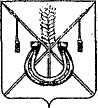 АДМИНИСТРАЦИЯ КОРЕНОВСКОГО ГОРОДСКОГО ПОСЕЛЕНИЯКОРЕНОВСКОГО РАЙОНАПОСТАНОВЛЕНИЕот _________   		                                                  			  № ______г. Кореновск О внесении изменений в постановление администрацииКореновского городского поселения Кореновского районаот 30 декабря 2015 года № 1813 «Об установлении требованийк порядку разработки и принятия правовых актов онормировании в сфере закупок для обеспечения муниципальныхнужд Кореновского городского поселения Кореновского района, содержанию указанных актов и обеспечению их исполнения»Во исполнение части 4 статьи 19 Федерального закона от 5 апреля              2013 года № 44-ФЗ «О контрактной системе в сфере закупок товаров,                         работ, услуг для обеспечения государственных и муниципальных                              нужд», постановления Правительства Российской Федерации от 18 мая                        2015 года № 476 «Об утверждении общих требований к порядку                          разработки и принятия правовых актов о нормировании в сфере                              закупок, содержанию указанных актов и обеспечению их исполнения» администрация Кореновского городского поселения Кореновского района                            п о с т а н о в л я е т:1. Внести в постановление администрации Кореновского городского поселения Кореновского района от 30 декабря 2015 года № 1813 «Об установлении требований к порядку разработки и принятия правовых                          актов о нормировании в сфере закупок для обеспечения муниципальных                      нужд Кореновского городского поселения Кореновского района,                          содержанию указанных актов и обеспечению их исполнения»                                изменение:1.1. Приложение к постановлению изложить в новой редакции (прилагается).2. Признать утратившим силу постановление администрации Кореновского городского поселения Кореновского района от 11 июля                          2016 года № 1268 «О внесении изменений в постановление                             администрации Кореновского городского поселения Кореновского района                       от 30 декабря 2015 года № 1813 «Об установлении требований к                                порядку разработки и принятия правовых актов о нормировании в сфере закупок для обеспечения муниципальных нужд Кореновского городского поселения Кореновского района, содержанию указанных актов и обеспечению их исполнения».3. Общему отделу администрации Кореновского городского поселения Кореновского района (Устинова) официально обнародовать настоящее постановление и обеспечить его размещение на официальном сайте администрации Кореновского городского поселения Кореновского района в информационно-телекоммуникационной сети «Интернет».4. Постановление вступает в силу после его официального обнародования.	ГлаваКореновского городского поселенияКореновского района 							              Е.Н. ПергунТРЕБОВАНИЯ к порядку разработки и принятия правовых актов о нормировании в сфере закупок для обеспечения муниципальных нужд Кореновского городского поселения Кореновского района, содержанию указанных актов и обеспечению их исполнения1. Требования к порядку разработки и принятия муниципальных правовых актов о нормировании в сфере закупок для обеспечения муниципальных нужд Кореновского городского поселения Кореновского района, содержанию указанных актов и обеспечению их исполнения (далее - Требования) определяют требования к порядку разработки и принятия, содержанию, обеспечению исполнения следующих муниципальных правовых актов Кореновского городского поселения Кореновского района (далее - муниципальные правовые акты):а) правила определения нормативных затрат на обеспечение функций администрации Кореновского городского поселения Кореновского района и находящихся в ее ведении муниципальных казенных учреждений;б) правила определения требований к закупаемым администрацией Кореновского городского поселения Кореновского района и подведомственными ей казенными учреждениями, бюджетными учреждениями и унитарными предприятиями отдельным видам товаров, работ, услуг (в том числе предельные цены товаров, работ, услуг); в) нормативные затраты; г) требования к закупаемым администрацией Кореновского городского поселения Кореновского района и подведомственными ей казенными учреждениями, бюджетными учреждениями и унитарными предприятиями отдельным видам товаров, работ, услуг (в том числе предельные цены товаров, работ, услуг).2. Правовые акты, указанные в пункте 1 настоящих Требований, разрабатываются в форме проектов постановлений администрации Кореновского городского поселения Кореновского района.3. Для проведения обязательного обсуждения в целях общественного контроля проектов правовых актов, указанных в пункте 1 настоящих Требований, в соответствии с пунктом 6 общих требований к порядку разработки и принятия правовых актов о нормировании в сфере закупок, содержанию указанных актов и обеспечению их исполнения, утвержденных постановлением Правительства Российской Федерации от 18 мая 2015 года № 476 «Об утверждении общих требований к порядку разработки и принятия правовых актов о нормировании в сфере закупок, содержанию указанных актов и обеспечению их исполнения» (далее соответственно – общие требования, обсуждение в целях общественного контроля), администрация Кореновского городского поселения Кореновского района размещает проекты указанных правовых актов и пояснительные записки к ним в установленном порядке в единой информационной системе в сфере закупок.4. Срок проведения обсуждения в целях общественного контроля составляет 7 календарных дней со дня размещения проектов правовых актов, указанных в пункте 1 настоящих Требований, в единой информационной системе в сфере закупок.5. Администрация Кореновского городского поселения Кореновского района рассматривает предложения общественных объединений, юридических и физических лиц, поступившие в электронной или письменной форме в срок, установленный с учетом положений пункта 4 настоящих Требований, в соответствии с законодательством Российской Федерации о порядке рассмотрения обращений граждан.6. Администрация Кореновского городского поселения Кореновского района не позднее 3 рабочих дней со дня рассмотрения предложений общественных объединений, юридических и физических лиц размещает эти предложения и ответы на них в установленном порядке в единой информационной системе в сфере закупок.7. По результатам обсуждения в целях общественного контроля  администрация Кореновского городского поселения Кореновского района при необходимости принимает решение о внесении изменений в проекты правовых актов, указанных в пункте 1 настоящих Требований, с учетом предложений общественных объединений, юридических и физических лиц и о рассмотрении указанных в подпункте «б» и  подпункте «г» пункта 1 настоящих Требований, проектов правовых актов на заседаниях общественного совета при администрации Кореновского городского поселения Кореновского района (далее – общественный совет), в соответствии с пунктом 3 общих требований. 8. По результатам рассмотрения проектов правовых актов, указанных в  подпункте «б» и подпункте «г» пункта 1 настоящих Требований, общественный совет принимает одно из следующих решений:а) о необходимости доработки проекта правового акта;б) о возможности принятия правового акта.9. Решение, принятое общественным советом, оформляется протоколом, подписываемым всеми его членами, который не позднее 3 рабочих дней со дня принятия размещается администрацией Кореновского городского поселения Кореновского района в установленном порядке в единой информационной системе в сфере закупок.10. Администрация Кореновского городского поселения Кореновского района до 1 июня текущего финансового года принимает правовой акт, указанный в подпункте «в» пункта 1 настоящих Требований.При обосновании объекта и (или) объектов закупки учитываются изменения, внесенные в правовой акт, указанный в подпункте «в» пункта 1 настоящих Требований, до распределения бюджетных ассигнований в порядке, установленном администрацией Кореновского городского поселения Кореновского района. 11. Правовые акты, предусмотренные в подпунктах «в» и «г» пункта 1 настоящих Требований, пересматриваются администрацией Кореновского городского поселения Кореновского района не реже одного раза в год.12. В случае принятия решения, указанного в подпункте «а» пункта 8 настоящих Требований, администрация Кореновского городского поселения Кореновского района утверждает правовые акты, указанные в подпункте «б» пункта 1 и в подпункте «г» пункта 1 настоящих Требований, после их доработки в соответствии с решениями, принятыми общественным советом.13. Администрация Кореновского городского поселения Кореновского района в течение 7 рабочих дней со дня принятия правовых актов, указанных в подпункте «в» пункта 1 и в подпункте «г» пункта 1 настоящих Требований, размещает эти правовые акты в установленном порядке в единой информационной системе в сфере закупок.14. Внесение изменений в правовые акты, указанные в подпункте «в» пункта 1 и в подпункте «г» пункта 1 настоящих Требований, осуществляется в порядке, установленном для их принятия.15. Постановление администрации Кореновского городского поселения Кореновского района, утверждающее правила определения требований к отдельным видам товаров, работ, услуг (в том числе предельные цены товаров, работ, услуг), закупаемым для обеспечения муниципальных нужд Кореновского городского поселения Кореновского района, должно определять:а) порядок определения значений характеристик (свойств) отдельных видов товаров, работ, услуг (в том числе предельных цен товаров, работ, услуг), включенных в утвержденный администрацией Кореновского городского поселения Кореновского района перечень отдельных видов товаров, работ, услуг;б) порядок отбора отдельных видов товаров, работ, услуг (в том числе предельных цен товаров, работ, услуг), закупаемых администрацией Кореновского городского поселения Кореновского района и подведомственными ей казенными учреждениями, бюджетными учреждениями и унитарными предприятиями (далее – ведомственный перечень);в) форму ведомственного перечня.16. Постановление администрации Кореновского городского поселения Кореновского района, утверждающее правила определения нормативных затрат, должно определять:а) порядок расчета нормативных затрат, в том числе формулы расчета;  б) нормативы количества и (или) цены товаров, работ, услуг, в том числе сгруппированные по должностям работников и (или) категориям должностей работников.17. Правовой акт, утверждающий требования к отдельным видам товаров, работ, услуг, закупаемым администрацией Кореновского городского поселения Кореновского района и подведомственными ей казенными учреждениями, бюджетными учреждениями и унитарными предприятиями, должен содержать следующие сведения:а) наименования заказчиков (подразделений заказчиков), в отношении которых устанавливаются требования к отдельным видам товаров, работ, услуг (в том числе предельные цены товаров, работ, услуг);б) перечень отдельных видов товаров, работ, услуг с указанием характеристик (свойств) и их значений.18. Правовой акт, утверждающий нормативные затраты, должен определять:а) порядок расчета нормативных затрат, для которых правилами определения нормативных затрат не установлен порядок расчета;б) нормативы количества и (или) цены товаров, работ, услуг, в том числе сгруппированные по должностям работников и (или) категориям должностей работников.19. Требования к отдельным видам товаров, работ, услуг и нормативные затраты применяются для обоснования объекта и (или) объектов закупки соответствующего заказчика.»Начальник финансово-экономическогоотдела администрации Кореновскогогородского поселения							         Ю.А. КиричкоПРИЛОЖЕНИЕк постановлению администрацииКореновского городского поселенияКореновского районаот __________ № ______«ПРИЛОЖЕНИЕУТВЕРЖДЕНЫпостановлением администрацииКореновского городского поселенияКореновского районаот 30.12.2015 № 1813